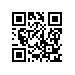 О назначении рецензентов выпускных квалификационных работ студентов образовательной программы «Инжиниринг в электронике» МИЭМ НИУ ВШЭПРИКАЗЫВАЮ:Назначить рецензентов выпускных квалификационных работ студентов 2 курса образовательной программы магистратуры «Инжиниринг в электронике», направления подготовки 11.04.04 «Электроника и наноэлектроника» МИЭМ НИУ ВШЭ, очной формы обучения согласно списку (приложение).И.о директора,научный руководитель МИЭМ НИУ ВШЭ               			Е.А.КрукРегистрационный номер: 2.15-02/3004-03Дата регистрации: 30.04.2019